Задание подготовлено в рамках проекта АНО «Лаборатория модернизации образовательных ресурсов» «Кадровый и учебно-методический ресурс формирования общих компетенций обучающихся по программам СПО», который реализуется с использованием гранта Президента Российской Федерации на развитие гражданского общества, предоставленного Фондом президентских грантов.РазработчикиОсипова Светлана Аркадьевна, ГАПОУ «Тольяттинский колледж сервисных технологий и предпринимательстваНазначение заданияКомпетенция: Эффективное общение: Диалог. Уровень II08.01.24 Мастер столярно-плотничных, паркетных и стекольных работПМ 02. Выполнение плотничных работТема: Монтаж сборных деревянных домовКомментарии: Задание предлагается обучающимся на этапе изучения нового материала. После предъявления обратной связи преподавателю необходимо дать пояснения по тем свойствам SIP панелей, в понимании которых у обучающихся возникли затруднения.Рекомендуется давать задание по вариантам. Если преподаватель не хочет делить группу, нужно снять, минимум, два вопроса, чтобы обучающиеся могли удержать в сфере своего внимания все вопросы.Вариант 1За счет чего достигается энергоэффективность дома, построенного по SIP технологии?____________________________________________________________________________Прочему дома из SIP–панелей – одни из самых быстровозводимых сооружений?____________________________________________________________________________Справедливо ли утверждение, что SIP панели – пожароопасный материал (кратко – 1-2 предложения – поясните ответ).____________________________________________________________________________________________________________________________________________________________________________________________________________________________________Вариант 2Почему SIP-панели продаются «домокомплектами»?____________________________________________________________________________________________________________________________________________________________________________________________________________________________________Справедливо ли утверждение, что SIP панели обладают плохой звукоизоляцией (кратко – 1-2 предложения – поясните ответ).________________________________________________________________________________________________________________________________________________________Какое дерево следует использовать для возведения каркаса при строительстве дома из SIP панелей  и почему________________________________________________________________________________________________________________________________________________________Источник: https://yadi.sk/i/ZokQEcicr2eGCAИнструмент проверкиУ загородных домов, сделанных из структурно-изолированных панелей (SIP панелей), есть как армия поклонников, так и армия противников. Прослушайте комментарии эксперта Технического надзора.  Письменно ответьте на вопросы.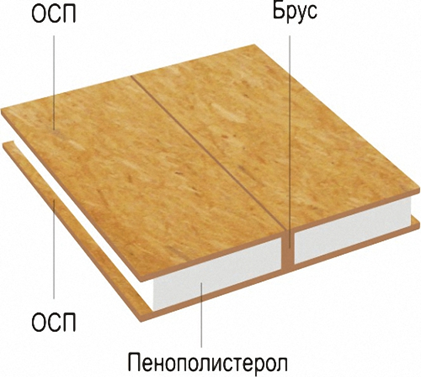 Рис.1.Конструкция SIP-панелей1.1.За счет того, что утеплитель не дает усадки1 балл1.2.Они полностью «раскраиваются» на заводе-изготовителе. Задача строителей заключается только в сборке1 балл1.3.В зависимости от того, о какой SIP–панели идет речь \ И да, и нет1 балл1.3.Стандартная SIP-панель – пожароопасный материал \ у стандартной SIP-панели класс пожароопасности 51 балл1.3.Если материалами служат базальт и фибролит \ если утеплитель – базальт, а обшивка - фибролит, то класс пожароопасности К0 \ панели не являются пожароопасными1 баллМаксимальный балл, вариант 1Максимальный балл, вариант 15 баллов2.1.Потому что раскрой панелей на строительной площадке чреват негерметичными стыками и непрочными соединениями,1 балл2.1.что приводит к появлению грибка, «усыханию» \ к потере свойств \ качества материалом в процессе эксплуатации1 балл2.2.Да1 балл2.2.Звонкое дерево прилегает к твердому утеплителю и передает звук от любого удара1 балл2.3.Дерево камерной сушки1 балл2.3.Дерево естественной влажности при эксплуатации может быть поражено грибком или усохнуть (что снизит прочность дома)1 баллМаксимальный балл, вариант 2Максимальный балл, вариант 26 баллов